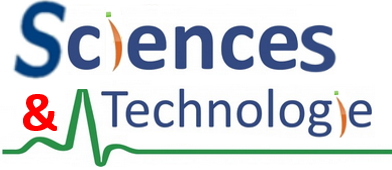  Matière, mouvement, énergie, information Le vivant, sa diversité et les fonctions qui le caractérisent Matériaux et objets techniques  La planète Terre. Les êtres vivants dans leur environnementDémarche d’investigation.Démarche de résolution de problème.Démarche de projet. CM1CM2 6èmeSéance n° Attendu fin de cycleCompétences Connaissances associées